附件1南京城市职业学院2023年CAD应用技能竞赛报名通知各教学单位：学校拟定于2023年9月24日上午9:00-11:00在勤学楼（原教3楼）203、205机房举办2023年CAD应用技能竞赛。此次竞赛针对南京城市职业学院在校学生（含办学点）。各参赛选手自收到本通知之日起开始报名，报名请扫描下方二维码。具体比赛事宜会在QQ群640441474内发布。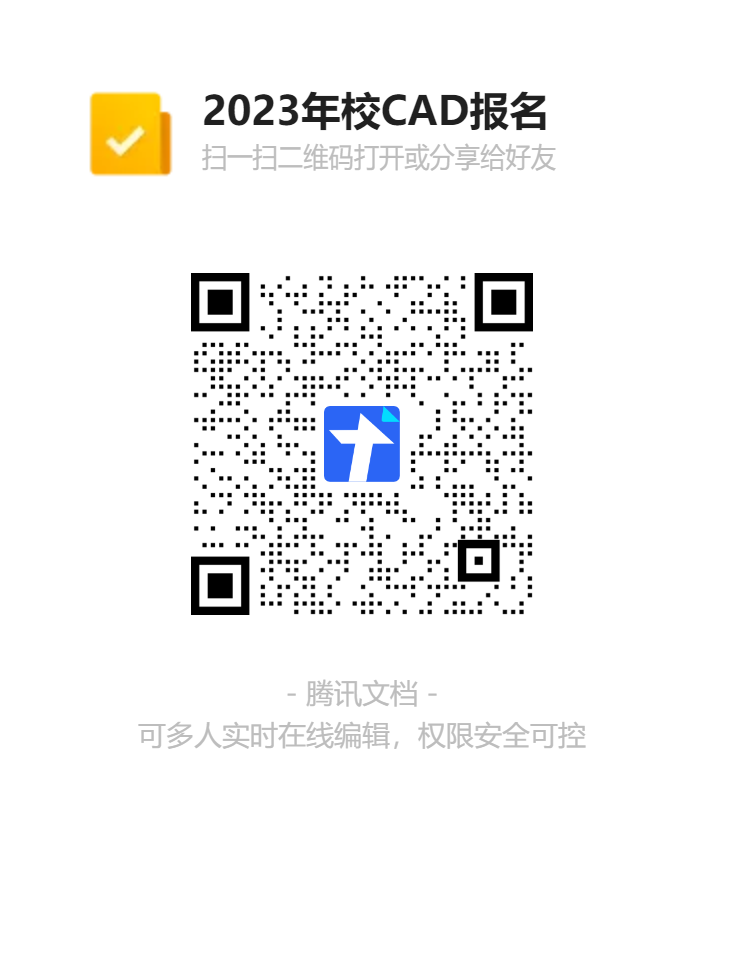 教务处、康养工程学院2023年9月7日